October 9th, 2022Eighteenth Sunday after PentecostTHE APPROACHMusical Prelude Welcome and AnnouncementsLighting the Christ Candle: (Please rise if you are able)One: This is the message we have heard from him and proclaim to you, that God is light and in him there is no darkness at all. If we say that we have fellowship with him while we are walking in darkness, we lie and do not do what is true; but if we walk in the light as he himself is in the light, we have fellowship with one another, and the blood of Jesus his Son cleanses us from all sin. If we say that we have no sin, we deceive ourselves, and the truth is not in us. If we confess our sins, he who is faithful and just will forgive us our sins and cleanse us from all unrighteousness.ALL: O Come Lord, and light our path, show us Your way!(Light the candle)One: Let us now prepare our hearts to worship almighty God.Musical Introit - # 804 - “For all your goodness, God, For all your goodness, God, we give you thanks.Thanks for the food we eat, and for the friends we meet; For each new day we greet, we give you thanks.Call to WorshipHymn # 324 - “Great is thy faithfulness1	Great is thy faithfulness, O God my Father;there is no shadow of turning with thee;thou changest not,thy compassions, they fail not;as thou hast been, thou forever wilt be.Great is thy faithfulnessgreat is they faithfulnessmorning by morning new mercies I see;all I have needed thy hand hath provide;great is thy faithfulness, Lord, unto me.2	Summer and winter and springtime and harvest,sun, moon and stars in their courses above,join with all nature in eloquent witnessto thy great faithfulness, mercy and love.3	Pardon for sin and a peace that endureth,thine own dear presence to cheer and to guide,strength for today and bright hope for tomorrow:blessings all mine, with ten thousand beside!Prayer of Adoration, Confession and Lord’s PrayerOur Father which art in heaven, hallowed be thy name.Thy kingdom come, thy will be done in earth,as it is in heaven.Give us this day our daily bread.And forgive us our debts, as we forgive our debtors.And lead us not into temptation, but deliver us from evil:For thine is the kingdom, and the power, and the glory,forever. Amen.Assurance of PardonPassing the PeaceHymn # 435 - “All things bright and beautiful”CHORUSAll things bright and beautiful,all creatures great and small,all things wise and wonderful,in love God made them all.1	Each little flower that opens,each little bird that sings,God made their glowing colours;God made their tiny wings.2	The cold wind in the winter,the pleasant summer sun,the ripe fruits in the garden,God made them, every one.3	The rocky mountain splendour,the haunting curlews call,the great lakes and the prairies,the forests in the fall.4	God gave us eyes to see them,and lips that we might tellhow great is God almightywho has made all things well.Children’s TimePrayer of IlluminationFirst Lesson: Jeremiah 19:1,4-7Epistle Lesson:   2 Timothy 2:8-15Gloria Patri Glory be to the Father, and to the Son, and to the Holy Ghost. As it was in the beginning, is now and ever shall be, world without end. Amen, amen.Gospel Reading:  Luke 17:11-19 Anthem – “This is my Father's world”Sermon: “The Word of God is not Chained”Hymn: # 803 – “Come, ye thankful people, come” 1	Come, ye thankful people, come,raise the song of harvest home;all is safely gathered in,ere the winter storms begin:God, our Maker, doth providefor our wants to be supplied.Come to God’s own temple, come:raise the song of harvest home.2	All the world is God’s own field,fruit unto God’s praise to yield;wheat and tares together sown,unto joy or sorrow grown;first the blade and then the ear,then the full fruit shall appear.Lord of harvest, grant that wewholesome grain and pure may be.3	For the Lord our God shall come,and shall take the harvest home;from the fields shall in that dayall offences purge away;give the angels charge at lastin the fire the tares to cast,but the fruitful ears to storein God’s storehouse everymore.4	Even so, Lord, quickly cometo thy final harvest home:gather thou thy people in,free from sorrow, free from sin;there, forever purified,in thy presence to abide.Come, with all thine angels, come:raise the glorious harvest home.Offertory PrayerReaffirmation of Faith – Apostles’ Creed – Please riseI believe in God, the Father Almighty, maker of Heaven and earth; and in Jesus Christ, His only Son, Our Lord, who was conceived by the Holy Ghost, born of the Virgin Mary,
suffered under Pontius Pilate, was crucified, died, and was buried.  He descended into Hell.   On the third day He arose again from the dead; He ascended into Heaven, and sits
at the right hand of God, the Father Almighty; from thence He shall come to judge the quick and the dead.
I believe in the Holy Ghost, the holy Catholic Church,
the communion of saints, the forgiveness of sins, the resurrection of the body, and the life everlasting. Amen.Prayers of the PeopleHymn: # 338 – “Let all things now living1	Let all things now living a song of thanksgivingto God our Creator triumphantly raise,who fashioned and made us,protected and stayed us,by guiding us on to the end of our days.God’s banner is o’er us;pure light goes before us,a pillar of light shining forth in the night,till shadows have vanishedand darkness is banished,as forward we travel from light into Light.2	By law God enforces:the stars in their coursesand sun in its orbit obediently shine.The hills and the mountains,the rivers and fountains,the depths of the ocean proclaim God divine.We, too, should be voicingour love and rejoicing;with glad adoration a song let us raise,till all things now living unite in thanksgiving:to God in the highest, hosanna and praise!BenedictionCoral Response:  Threefold AmenRecessional   ANNOUNCEMENTSAll are welcome at First Presbyterian Church. We hope you experience the love of God and of this congregation as we worship, celebrate, and serve one another. UPCOMING EVENTSToday – Session has called a Congregational meeting following service today, to discuss the immediate financial concerns of the church. Please see the September Financial Statement attached.Tues., Oct. 11th – Session will meet at 6:30 p.m.Wed., Oct. 12th – The Board of Managers will meet at 6:30 p.m.Sun., Oct. 16th - First Church will be closed next Sunday. We have been invited and have accepted the invitation of St. Andrew’s Presbyterian, the “Kirk”, to worship with them as they celebrate their anniversary.  Rev. Andrew will be the guest speaker. Sun., Oct. 16th, 2:00 p.m. - A concert of musical hits of the 60's & 70's will be held in support of Holy Name Church, 1664 N. Main St., Westville, 2pm - Tickets $20. Contact Ron MacDonald at 902-396-7883. (Performers: Rhonda Brown, Angela Campbell, Art Coleman, Cecely Gilby,Randy Gilby, Ernie 'Storm' Johnson, Greg MacDonald, Ron MacDonald,Hannah MacDonald, Sandy MacKay, Sally O'Neill, Paul Tupper)Oct. 21st – The Board of Managers are selling tickets for a Beans and Brown Bread takeout. Tickets available from all members of the Board (available today). Cost $9.00, pick up between 10 a.m. and noon at the church. Oct. 29th - 10:00am to 3:00pm - Life and Mission will meet at First Church, New Glasgow. Lunch to be provided, open to all church congregation members. “TRAUMA, GRIEF AND FEAR” - Presented by Serena Lewis (Trauma Therapist) Register: contact Brenda Butler - Cell:    902-759-9183Email: bmacb1955@gmail.com. Register by Sun., October 23rdOct. 30th – We will host a potluck lunch after service on Oct. 30th, to welcome the Al Qass Matte family, who arrived in Pictou County in July.  We hope they are settling into their new home and welcome them to First Presbyterian!Oct. 30th – We will celebrate Holy Communion.We send our best wishes to Lilian Ross who will celebrate her birthday next Sunday, Oct. 16th.  If you would like to call Lilian to wish her happy birthday, her number is 902-752-2588, Ext. 521.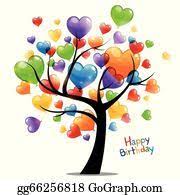 We also extend belated Anniversary wishes to Ralph and Dorothy Holmes who celebrated their 70th wedding anniversary on October 1st. We hope you had a wonderful day, congratulations!!THANK YOU!The Board of Managers would like to extend their sincere thanks to all the entertainers and volunteers who organized and performed at our recent Talent Show.  We thank Reverend Andrew and in particular, Kevin Reid for arranging the entertainers and emceeing the event. VOLUNTEER SCRIPTURE READERS & USHERSWe need volunteer scripture readers and ushers.  If you are interested in both or either position, please contact the office or Sharon Mason at 902-752-0724.FELLOWSHIP HOUR – SUNDAYS AFTER SERVICEWe invite everyone to join us after services on Sunday for a time of fellowship. Light refreshments will be served. It’s a great opportunity to reconnect with folks you don’t see regularly or haven’t seen during the pandemic. If you would like to help on occasion (providing refreshments; setting up, clean up etc.), please contact Cathy Lewis at 902-752-6660. Minister:     	Rev. Andrew MacDonald (c) 902-331-0322Organist:   	 Clare GrievesOffice hours:	Tues. to Fri. – 10 -1pmRev. MacDonald office hours -Tues. to Thurs. 10-2 or by appointmentMission Statement: But he’s already made it plain how to live, what to do, what God is looking for in men and women.  It’s quite simple.  Do what is fair and just to your neighbor, be compassionate and loyal in your love, and don’t take yourself too seriously – take God seriously.        Micah 6: 8-The Message